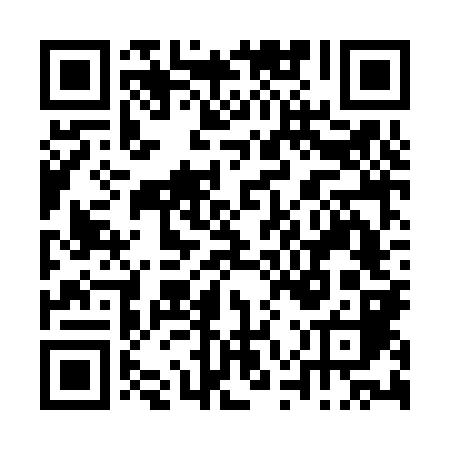 Prayer times for Pescanseco Cimeiro, PortugalSat 1 Jun 2024 - Sun 30 Jun 2024High Latitude Method: Angle Based RulePrayer Calculation Method: Muslim World LeagueAsar Calculation Method: HanafiPrayer times provided by https://www.salahtimes.comDateDayFajrSunriseDhuhrAsrMaghribIsha1Sat4:056:041:306:408:5510:462Sun4:046:041:306:408:5610:473Mon4:046:041:306:418:5610:484Tue4:036:031:306:418:5710:495Wed4:026:031:306:428:5810:506Thu4:026:031:306:428:5810:517Fri4:016:031:316:428:5910:528Sat4:016:021:316:438:5910:539Sun4:006:021:316:439:0010:5410Mon4:006:021:316:449:0110:5411Tue3:596:021:316:449:0110:5512Wed3:596:021:326:449:0110:5613Thu3:596:021:326:459:0210:5614Fri3:596:021:326:459:0210:5715Sat3:596:021:326:459:0310:5716Sun3:596:021:336:459:0310:5817Mon3:596:021:336:469:0310:5818Tue3:596:021:336:469:0410:5819Wed3:596:021:336:469:0410:5920Thu3:596:031:336:469:0410:5921Fri3:596:031:346:479:0410:5922Sat3:596:031:346:479:0510:5923Sun4:006:031:346:479:0510:5924Mon4:006:041:346:479:0510:5925Tue4:006:041:346:479:0510:5926Wed4:016:041:356:489:0510:5927Thu4:016:051:356:489:0510:5928Fri4:026:051:356:489:0510:5929Sat4:036:061:356:489:0510:5930Sun4:036:061:356:489:0510:59